
NAYDO Young Professionals 
Class of 2023 Program Application Form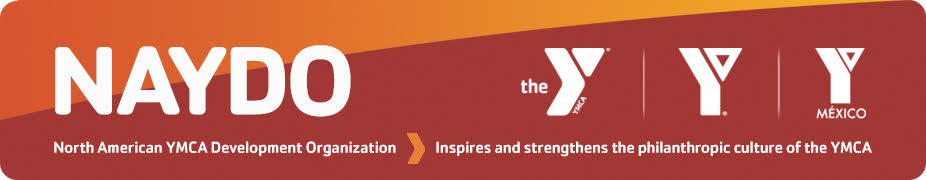 Location: Houston, TX
April 11-14, 2023 Deadline: December 6, 2022Applications accepted after this date on a case-by-case basisApplication ProcessStep 1: Make sure your YMCA is a NAYDO Member and that applicant has activated individual membership benefits for the 2022-2023 NAYDO Year. If unsure, request status from info@naydo.orgStep 2: Register for the ConferenceNo extra fee for the Young Professionals ProgramMark Young Professionals Program on registration formStep 3:  (Optional step) IF NEEDED- Complete & Submit the Conference Financial Assistance FormMark Financial Assistance Applicant Staff on registration form & pay $50 application feeStep 4:  Complete this Young Professionals Application Form
- Supervisor and Applicant must complete form and both must sign itStep 5:  Complete steps 1-4 by December 6, 2022
Applicant and supervisor will be notified by email in late December 2022 of decisionFor questions or more information, contact:Bruce Ham, NAYDO Young Professionals Chair bruce.ham@ymcatriangle.orgCourtney Cordero, NAYDO Young Professionals Alumni Coordinator ccordero@ymcasd.orgMary Zoller, NAYDO Operations & Conference info@naydo.org, 504 858 3379Part I:  Personal  InformationApplicant’s Name________________________________NAYDO Member     YES   NOSupervisor’s Name__________________________Supervisor’s Title_____________________Supervisor’s Email____________________________________Phone____________________ Current YMCA Position Title _________________________________________________Briefly describe your job responsibilities: Length of time in this position ____yrsLength of time involved in the YMCA         ____yrs (mark as many as apply)            Child/Youth or Teen Program Participant     Part-Time Staff             Current or Past YMCA Volunteer                    Full-Time StaffLength of time involved in financial development OR communications OUTSIDE of the Y: ___Description of work:YMCA Association Name ______________________________________Branch Name (if applicable)  _____________________________________Address _____________________________________________________  City ______________________    Province/State ________   Postal/Zip Code ____________ 

  Phone  _______________________Email _______________________________________	Have you ever attended a NAYDO Conference before?   YES       NO  If you participated in NAYDO 2021 Virtual Conference include that hereIf YES, list year(s) or cities:Part II:	Personal GoalsPlease indicate the 3 areas in which you would like to increase your knowledge and/or improve your skill level as 1, 2, and 3 in priority order.  ___Develop an effective Annual Campaign including recruitment and training of campaigners  ___Learn the steps to developing, launching and running a successful Capital Campaign  ___Build a Major Gifts program for your YMCA that is donor-centered and focused on       relationship building  ___Create and deliver comprehensive Marketing and Communications strategies to more effectively share the YMCA story with stakeholders  ___Gain a better understanding of the profile of a strong fundraising Board and the volunteer's role in fostering a culture of philanthropy  ___Engage with Volunteers to foster better relationships, as well as clearly define roles,   expectations and philanthropic commitment  ___Understand how to create and grow a Planned Giving program  ___Other (please describe)
Part III: Personal Impact (Required)
In a paragraph below, describe what impact you believe you could have on creating or supporting a culture of philanthropy at your YMCA through your participation in the NAYDO Conference and, in particular, the Young Professionals Program.Part IV:	Understanding of Process and ExpectationsTo complete the application process for the NAYDO Young Professionals Program, please read and sign below confirming that you understand the following conditions:I have registered online for the 2023 NAYDO Conference. I am aware that there is no additional fee* for my participation in the Young Professionals Program but it does require my YMCA to pay the registration fee, travel and lodging costs that all attendees pay. If needed, I can apply for financial assistance following the same process used by all conference attendees described at www.naydo.org. Deadline to apply for conference assistance is December 6, 2022. * The Philanthropy Live! Project for Young Professionals on Tuesday night though optional does include $20 to cover the cost of dinner. Class members are encouraged to participate; if $20 is a barrier to participation mention this on this application form.I understand I will be notified by email in late December 2022 of the status of my application and will need to confirm acceptance by email.As a participant in the Class of 2023, I am authorizing use of my comments in NAYDO promotional pieces including e-blasts, website, brochure, the Developments newsletter, mobile app, and other applicable communications.I understand that space is limited in the Young Professionals Program and even if I meet all criteria and submit this application by the December 6, 2022, deadline it is possible, I may not be selected.
Part V:	Supervisor’s Recommendation/Comments (REQUIRED)Applicant E-Signature	& Date			Supervisor’s E-Signature & Date     __________________________			____________________________Scan and email this form by December 6, 2022 to Mary Zoller: info@naydo.orgUse info@naydo.org for questions about the form or call the NAYDO Office, 504 858 3379